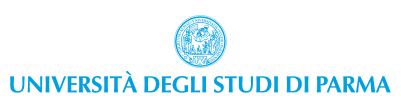 VERBALE DELLE OPERAZIONI ELETTORALI RELATIVE ALLA VOTAZIONE PER LA DESIGNAZIONE DEL DIRETTORE DEL DIPARTIMENTO DI_______________________________________________________PRIMA VOTAZIONE: MAGGIORANZA ASSOLUTA DEGLI AVENTI DIRITTO AL VOTOSECONDA VOTAZIONE: MAGGIORANZA ASSOLUTA DEI VOTI ESPRESSITERZA VOTAZIONE: MAGGIORANZA RELATIVA NELLA TERZA VOTAZIONEL'anno ______ addì ____ nel mese di ___________ alle ore ____, presso ________________________________________________________________________vista la nota del Decano in data ________________ per la costituzione del seggio elettorale, per le operazioni elettorali per la designazione del Direttore del Dipartimento di________________________________________________________________________ dell’Università degli Studi di Parma, si costituisce il seggio elettorale, per la ______(indicare il numero della votazione), nei seguenti componenti:PRESIDENTE	__________________________________SEGRETARIO	__________________________________COMPONENTE	__________________________________Il Presidente, richiamata la nota del Decano in data ________________di indizione delle elezioni, accerta che gli elettori del seggio che hanno diritto al voto sono n. ____________Il Presidente dopo aver accertato e fatto accertare ai presenti l’integrità dei pacchi contenenti le schede di votazione, li apre e dopo aver avvertito i presenti che durante le operazioni elettorali di firma delle schede nessuno dei componenti del seggio può allontanarsi dalla sala, dispone che si proceda alle anzidette operazioni. Vengono vidimate complessivamente n. _______ schede.Il Presidente dopo aver accertato e fatto accertare ai presenti che le urne destinate a contenere le schede votate sono vuote, le chiude e alle ore _________dichiara aperta la votazione. Il Presidente alle ore ______ non essendo presenti in sala elettori che non abbiano votato, dichiara chiusa la votazione e dà inizio alle operazioni di spoglio dei voti.Terminato lo scrutinio il Presidente conta tutte le schede spogliate, accertando che il loro numero di ______ coincide col numero dei votanti. Le schede risultano così distribuite:*Il totale delle schede deve corrispondere al totale dei votantiIl Presidente dichiara il risultato dello scrutinio, certificando che i singoli candidati hanno ottenuto il numero delle preferenze indicate accanto ciascuno di essi come sotto riportato:CANDIDATO______________								N.  ______CANDIDATO______________								N.  ______CANDIDATO______________								N.  ______CANDIDATO______________								N.  ______CANDIDATO______________								N.  ______CANDIDATO______________								N.  ______CANDIDATO______________								N.  ______CANDIDATO______________								N.  ______Sulla base delle risultanze dei dati trascritti, viene proclamato eletto il candidatoNOTE: ________________________________________________________________________________________________________________________________________________________________________________________________________________________________________________________________________________________________________________________________________________________________________________________________________________________________________________________________________________________________________________________________________________________________________________________________________________________________________________________________________________________________________________________________________________________________________________________________________________________________________________________________________________________________Il presente verbale, viene chiuso alle ore _________ del giorno _____________Letto, approvato e sottoscritto. SEGGIO______________________ PRESIDENTE______________________ MEMBRO______________________ SEGRETARIO TOTALI VOTANTIVOTI VALIDISCHEDE BIANCHESCHEDE NULLETOTALE SCHEDE*Candidato n. preferenze